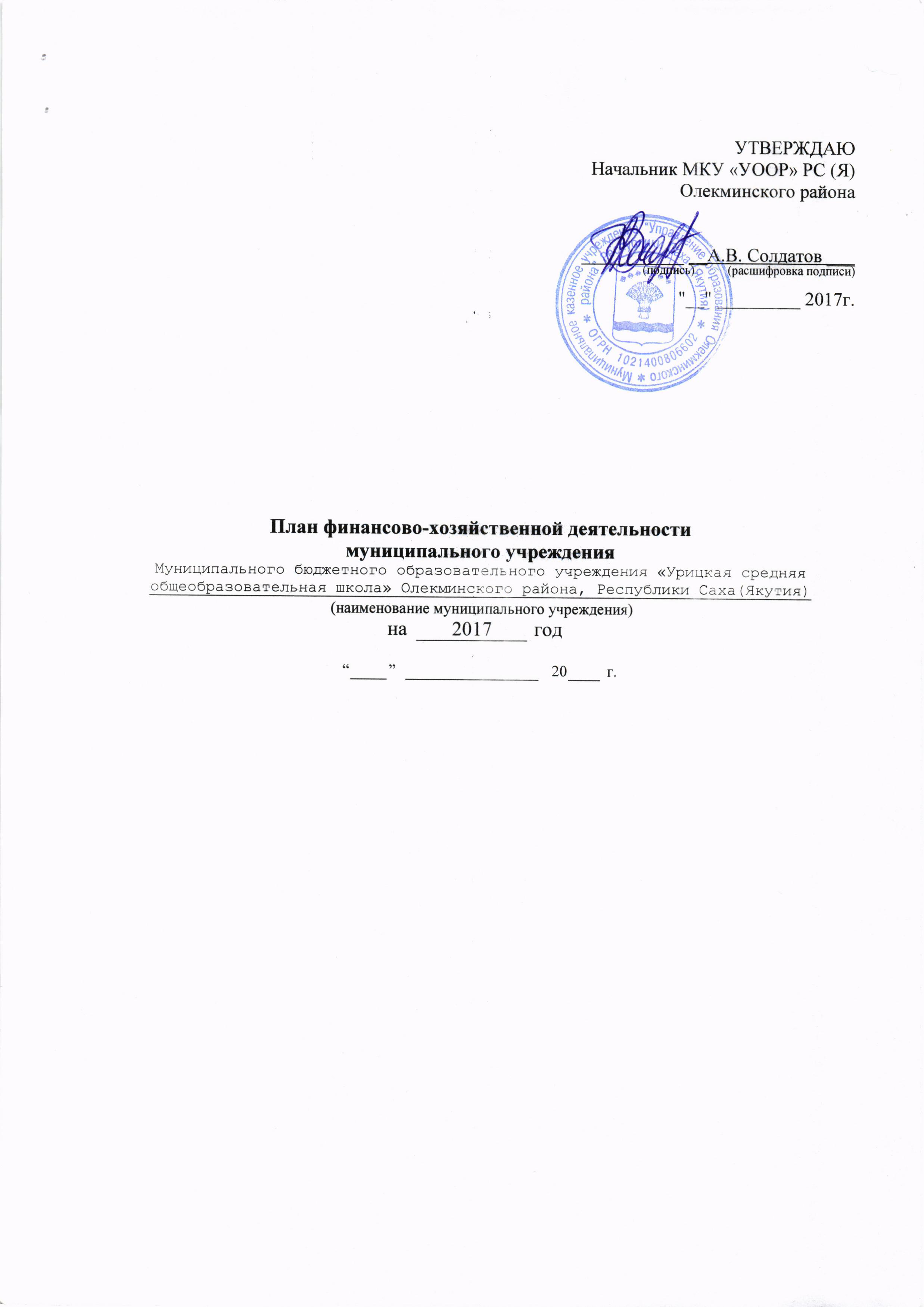 Единица измерения: руб. 1. Реквизиты учреждения (подразделения)2. Сведения о деятельности учреждения 2.1. Цели деятельности учреждения: формирование творческого человека с активной жизненной позицией, обладающего гибким мышлением, способным легко адаптироваться в современном обществе.2.2. Виды основной деятельности учреждения: образовательная деятельность.2.3. Перечень услуг (работ), относящихся к основным видам деятельности учреждения. предоставление общедоступного бесплатного начального общего, основного общего, среднего (полного) общего образования по основным общеобразовательным программам в общеобразовательных школах2.4. Перечень разрешительных документов, на основании которых учреждение осуществляет деятельность (в случае, если имеются).Лицензия  серия СЯ №002299 от 25.06.2012г3. Анализ существующего положения и перспектив развития
учреждения 3.1. Общая характеристика существующего положения учреждения.Анализ состояния учебно-воспитательного процесса, учет социального заказа школы показывает необходимость изменения приоритетов в учебно-воспитательном процессе,  выдвигая на первый план не только традиционную задачу повышения качества образования, но и требуя в первую очередь педагогических условий от школы в решении проблемы адаптации ребенка  в окружающем социуме. Особенно это важно для выпускников сельской местности, где дальнейшая жизнь и социализация напрямую связана с тем, насколько ребенок научился трудиться, и выбрал правильную, практически значимую для себя и для общества будущую профессию. Если проанализировать уровень подготовки современных выпускников, то мы видим, что как раз к трудовой жизни современные дети подготовлены меньше всего. Разработка модели школы с агроэкологическим направлением с уклоном на формирования хозяина и хозяйки сельской усадьбы призвана помочь ученикам обрести трудовые навыки и сделать осознанный выбор профессии.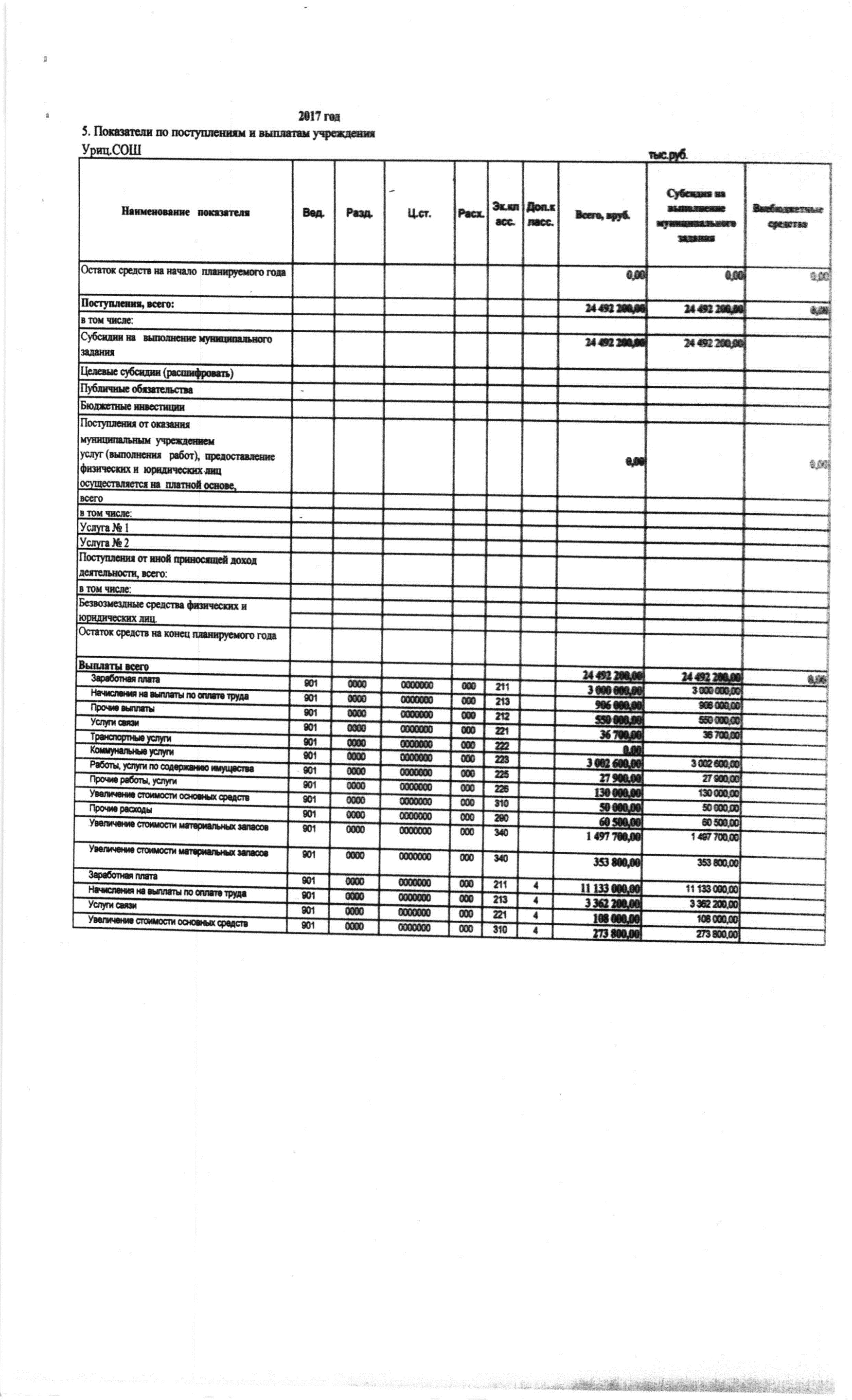  Мы должны научить его быть полезным, чувствовать и осознавать свой личный вклад в общее дело, при этом максимально  реализовывать собственные интересы и способности.    Формирование ключевых компетенций, переход основного и среднего звена на ФГОС являются приоритетными направлениями деятельности школы. Актуальным, но и проблемным моментом школы является внедрение и развитие технического образования. Прежде всего, эта проблема преобладания  теоретического преподавания технических предметов.   В связи с этим школе предстоит находить способы и пути привлечения в школу  кадров, способных внедрить именно практикоориентированное преподавание технических предметов. 3.2. Задачи и перспективы развития, стоящие перед учреждением.Основные концептуальные идеи (задачи):внедрение в педагогическую практику  деятельностного, компетентностного подхода, применение различных технологий обучения;поиск содержания организационных форм включения учащихся в учебное (научное) исследование;поиск новой технологии оценки личностного развития учащихся, основанной на мониторинге качеств, позволяющих приблизить его развитие к модели выпускника на всех ступенях обучения;6. Показатели платных услуг, относящихся к основным видам деятельности
учреждения Параметры платных услуг, относящихся к основным видам деятельности учреждения, могут быть представлены в виде следующей таблицы:тел.  ____________________Полное наименование учреждения Муниципальное бюджетное образовательное учреждение «Урицкая средняя общеобразовательная школа» МР «Олекминский район» Республика Саха(Якутия).Краткое наименование учреждения МБОУ «Урицкая СОШ»Юридический адрес678132 с Урицкое, ул Центральная, Олекминский район Республика Саха(Якутия).Адрес фактического местонахождения678132 с Урицкое, ул Центральная, Олекминский район Республика Саха(Якутия).Почтовый адрес678132 с Урицкое, ул Центральная, Олекминский район Республика Саха(Якутия).Телефон учреждения84113835192Факс учреждения84113835192Адрес электронной почтыФ.И.О. руководителя учреждения, телефонУрвачева Л.Ю.84113835192Ф.И.О. главного бухгалтера, телефонЗелялетдинова В.В 84113841441 Основной государственный регистрационный номер (ОГРН), дата государственной регистрации, наименование регистрирующего органа1031400993898ИНН/КПП (номер налогоплательщика, причина постановки на учет в налоговом органе)1421007155/142101001Код ОКПО (предприятий и организаций)15278706Код ОКФС (форма собственности)13Код ОКОПФ (организационно-правовая форма)81Код ОКВЭД (вид деятельности)80.21.2Код ОКАТО (местонахождение)98Код ОКОГУ (орган управления)23280Наименование платной услуги, относящейся к основным видам деятельности учреждения Наименование показателя20год20год20годНаименование показателяНаименование показателяед. изм.ед. изм.планед. изм.ед. изм.планед. изм.ед. изм.планКоличество услуг (работ) (получателей, мероприятий), всего(чел., ед.)(чел., ед.)Планируемый объем средств платных услуг (работ)Нормативы финансовых затрат на оказание государственной услуги (работы)Средняя стоимость услуги для получателей платных услуг (работ)Руководитель муниципального бюджетного учреждения Л.Ю. Урвачева(подпись)(расшифровка подписи)Главный бухгалтер муниципального бюджетного В.В Зелялетдинова(подпись)(расшифровка подписи)Зам начальника МКУ «УООР» РС (Я):Т.Н.Карташова(подпись)(расшифровка подписи)“”20г.